                                                                                                                                                                 П О С Т А Н О В Л Е Н И Е                                                                                                                     ГЛАВЫ  СОБОЛЕВСКОГО МУНИЦИПАЛЬНОГО РАЙОНА   КАМЧАТСКОГО КРАЯ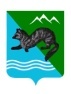  22  декабря   2015                          с. Соболево                                       № 307О признании утратившими силуотдельных постановлений главы  Соболевского муниципального района      В  соответствии с ч. 6 ст. 43 Федерального закона от 06.10.2003   № 131-ФЗ «Об общих принципах организации местного самоуправления в Российской Федерации», Уставом Соболевского муниципального районаПОСТАНОВЛЯЮ:       1.Признать утратившими силу:     1.1. Постановление  главы  Соболевского муниципального района  от  08.11.20111 №278  «Об утверждении Устава муниципального казённого дошкольного образовательного учреждения «Детский сад «Ромашка» Соболевского муниципального района Камчатского края».                                                        1.2. Постановление  главы  Соболевского муниципального района от  06.06.2012 № 170 «О внесении изменений в постановление главы Соболевского муниципального района от  08.11.20111 №278  «Об утверждении Устава муниципального казённого дошкольного образовательного учреждения детский сад «Ромашка» Соболевского муниципального  района Камчатского края.            1.3.Постановление  главы  Соболевского муниципального района от 13.06.2013 №166 «О внесении изменений и дополнений в приложение к  постановлению главы Соболевского муниципального  района от 08.11.  2011 № 278 «Об утверждении Устава муниципального казённого дошкольного образовательного учреждения детский сад «Ромашка» Соболевского муниципального района Камчатского края.      2. Управлению делами администрации  Соболевского муниципального района настоящее постановление опубликовать в районной газете «Соболевские вестник» и разместить на официальном сайте          Соболевского муниципального района в информационно-телекоммуникационной сети Интернет. 3. Настоящее постановление вступает в силу после его официального опубликования (обнародования).Глава Соболевского муниципального района                                 В.И.Куркин